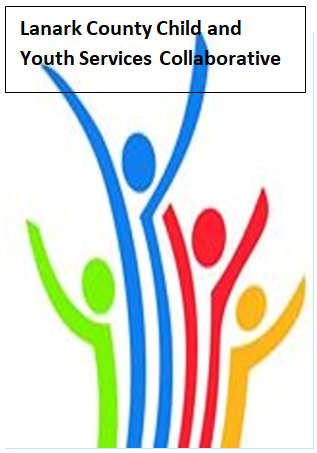 AGENDAFeb. 9, 2023  9:30 – 11:00 –Virtual TEAMS                                               Chair:         Kevin Clouthier                                 Coordinator: Sharon Halladay                                       Note Taker:  Sharon HalladayAttendance:Regrets:Upcoming Meeting Dates: March 9, Apr. 13, May 11, June 8 – red indicates in personAgenda itemDesired outcome  Lead Time Discussion and action items Welcome – Land AcknowledgementReview AgendaAcceptance of Meeting NotesChelsey Coe – County of LanarkKevin Clouthier9:30 – 9:35Equity UpdateHR Practices – Training ActivityDan McRaePrincipal Equity and Inclusion - UCDSB9:35-9:45Agency profileMembers will beeducated on newprograms and existingprograms that theagency provides.Chelsey Coe – County of Lanark9:45-9:50Community EducationMembers will learnabout two freeprograms that cansupport employers tomake their workplacemore inclusive foremployees andclients.Wessan AyadKEYS Manager Learning&Development – EDI Solutions 9:50- 10:15Collaboration ActivityLanguages of LifeErin LeeDirector LCIH10:15- 10:45Information SharingUpdate PDOpportunities/AgencyInformationAll Members10:45-10:55Key Messages and ClosingKevin Clouthier10:55-11:00